 Alliance Non-Member Attendee Application 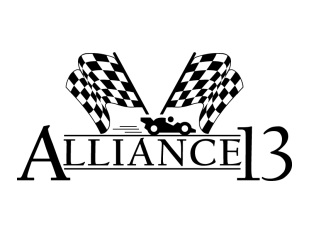 Welcome to the 2013 Alliance Conference Sponsored by the Higher Education User Group (HEUG), the Public Sector User Group (PSUG) and the Federal Users Network (FUN)!  While the Alliance conference focuses on these industry groups, starting in 2012 a limited number of guests from outside these industries may be eligible to attend.  If you would like to attend Alliance and you have licensed Oracle Application Software, but your company is from another industry, please complete and submit the following application.   When complete, please email this document to: lconner@heug.orgInstitution InformationContact InformationKey Contact – This is the primary person to contact in regards to your application.AttendeesPlease list all potential Alliance Conference AttendeesFor questions contact:Lew Conner, Executive DirectorHigher Education User Grouplconner@heug.org602/734-5355Company NameCompany TypeAddress Line 1Address Line 2CityState/Province (Abbr.)Country (Abbr.)Postal CodeMain Company Homepage      (i.e. www.abc.edu or www.xyz.edu)Please describe the type of ERP applications you are currently using.Do you currently use any Oracle Applications? What Oracle applications do you use?  Are you a vendor providing products or services to HEUG, PSUG, or FUN members? Key Contact Name PhoneKey Contact TitleKey Contact EmailNameEmail Address